（見本）物流要求仕様書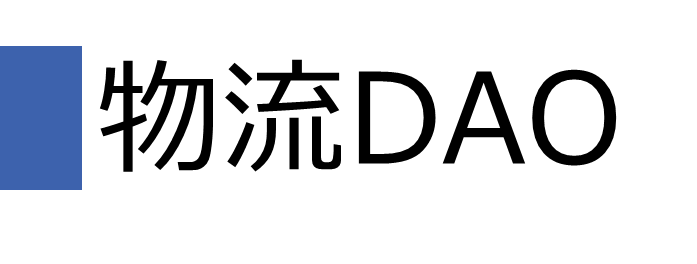 目的：　ABC向け輸送案件の作業内容を明確にする。業務範囲：３．の受取場所から引取、梱包、一時保管、手配、通関、海上/航空輸送、納入場所までを業務範囲とする。この範囲の見積を提出すること。受取場所、納入場所：受取場所：（輸出者）物流DAO合同会社　〒xxx-xxxx 愛知県名古屋市中区栄２丁目１７−１　　　　　　　　　　　　　　　　　　　　担当：あおみな Tel：+81-90-xxxx-xxxx Mail:xxx@xxx納入場所：（輸入者）ABC Satellite Inc.　 Santa Monica Pier CA 90401 USA　　　　　　　　　　　　　　　　　　　　担当：Aomina Tel：+01-90-xxxx-xxxx Mail:xxx@xxx製品情報：衛星通信アンテナ１式梱包サイズ・重量：１基あたり　１.１x１.１ｘ１.１m　1.331㎥　N.W. 10kg　物量：１０基/回　輸送方法、出荷予定、頻度、計画：海上輸送を基本とするが納期によって航空輸送を利用する場合がある。毎月1日に1回程度出荷。23年12月まで継続予定。引渡条件、輸送条件、付保条件：・引渡条件： DAP Santa Monica・輸送条件：車上受け・車上渡し（当社・納入先でリフト積込み・荷卸し）・付保条件：当社にて付保見積提出期限：２０２３年３月8日迄　　遅れる場合には事前にご連絡下さい。その他：本仕様書に記載のない事項は、物流基本要求仕様書（文書番号-XXX）に従って見積をお願いします。以上